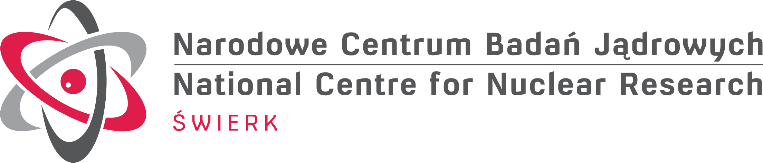 ISTOTNE POSTANOWIENIA UMOWY§ 1
Przedmiot UmowyZamawiający powierza a Wykonawca zobowiązuje się wykonać za wynagrodzeniem, zamówienie, którego przedmiotem jest: zaprojektowanie, prefabrykacja i przeprowadzenie prac montażowo-instalacyjnych modernizowanych systemów: Układu Automatyki Neutronowej (UAN), Układu Automatyki Zabezpieczeń (UAZ) wraz z systemem sygnalizacji oraz sterowania i napędów prętów pochłaniających reaktora MARIA zwanego dalej modernizacją I&C reaktora. Zamówienie obejmuje opracowanie Wykonawczego Projektu Technicznego prefabrykację, dostawę oraz montaż kompletnych układów UAN i UAZ wg Wykonawczego Projektu Technicznego zaakceptowanego przez Prezesa PAA o funkcjonalności nie mniejszej niż funkcjonalność istniejących systemów(zwane dalej łącznie Przedmiotem Umowy).Szczegółowy opis Przedmiotu Umowy, w tym zakres zadań do wykonania, określa specyfikacja warunków zamówienia (zwana dalej SWZ) wraz z załącznikami, w tym w szczególności Opis przedmiotu zamówienia (zwany dalej OPZ). OPZ stanowi Załącznik nr 1 do Umowy.Przedmiot Umowy obejmuje w szczególności:Przeprowadzenie wizji lokalnej obiektu wraz z inwentaryzacją istniejących systemów współpracujących z[przedmiotem zamówieniaOpracowanie harmonogramu wstępnego oraz szczegółowego zgodnego z wymogami umowy i PFU oraz uwzględniającego następujące główne zadania: opracowanie koncepcji modernizacji Układu Automatyki Neutronowej (UAN), Układu Automatyki Zabezpieczeń (UAZ) wraz z systemem sygnalizacji oraz sterowania i napędów prętów pochłaniających reaktora MARIA,opracowanie Wykonawczego Projektu Technicznego,prefabrykację elementów przedmiotu zamówienia,przeprowadzenie testów FAT (Factory Acceptance Test),dostawy kompletnych elementów przedmiotu zamówienia,instalację, integrację z pozostałymi instalacjami i systemami,realizację testów SAT (Site Acceptance Test),uzyskanie kompletu niezbędnych decyzji, w tym decyzji DEJ i PAA.Opracowanie koncepcji modernizacji I&C reaktora w celu przedstawienia i akceptacji przez Departament Eksploatacji Obiektów Jądrowych (dalej zwany w skrócie: DEJ)),Opracowanie Wykonawczego Projektu Technicznego oraz pozostałej wymaganej dokumentacji technicznej, uwzględniającego istniejące instalacje i systemy scharakteryzowane w trakcje wizji lokalnej, spełniającego wymagania załączonego Opisu Przedmiotu Zamówienia celem akceptacji przez zespół Departamentu Eksploatacji Obiektów Jądrowych (dalej zwany w skrócie: DEJ),Uzyskanie zgody Prezesa Państwowej Agencji Atomistyki (zwanego dalej w skrócie: Prezes PAA), na przeprowadzenie modernizacji wg Wykonawczego Projektu Technicznego - po stronie Zamawiającego przy udziale Wykonawcy,Prefabrykowanie [elementów przedmiotu zamówienia] wg Wykonawczego Projektu Technicznego zaakceptowanego przez Prezesa PAA, Przeprowadzenie testów akceptacyjnych FAT w siedzibie Wykonawcy, mających na celu sprawdzenie zgodności zbudowanego systemu z zamówieniem i wcześniej zaakceptowanym przez Prezesa PAA Wykonawczym Projektem Technicznym,Dostawa i instalacja kompletnych [elementów przedmiotu zamówienia] w budynkach R2A, R2B i R2C, kompleksu Reaktora MARIA, zgodnych z zaakceptowanym przez Prezesa PAA Wykonawczym Projektem Technicznym, z uwzględnieniem rezerw sprzętowych,Wykonie instalacji kablowych i instalacja pozostałych urządzeń zgodnie z zaakceptowanym przez Prezesa PAA Wykonawczym Projektem Technicznym,Integrację [przedmiotu zamówienia] z istniejącymi systemami wskazanymi w wizji lokalnej obiektu zawartymi w zaakceptowanym przez Prezesa PAA Wykonawczym Projekcie technicznym,Przeprowadzenie testów po instalacyjnych SAT przedmiotu zamówienia, po stronie Wykonawcy,Przeprowadzenie testów SIT przedmiotu zamówienia po stronie Wykonawcy przy udziale Zamawiającego.Przeprowadzenie testów funkcjonalnych potwierdzających zakładaną funkcjonalność, kompletnego przedmiotu zamówienia, po stronie Zamawiającego przy udziale Wykonawcy, Wykonanie Powykonawczego Projektu Technicznego odzwierciedlającego faktyczny stan zainstalowanego przedmiotu zamówienia.Przeprowadzenie szkolenia personelu zamawiającego w zakresie montażu, obsługi, konserwacji i konfiguracji, przekazanych urządzeń i całego przedmiotu zamówienia dla minimum 4 osób, w terminie wskazanym przez Zamawiającego,Przekazanie kompletu danych, dokumentacji oraz zrealizowanie wszelkich testów wymaganych dla uzyskania zgody Prezesa PAA na ponowne uruchomienie reaktora MARIA z zainstalowanym i uruchomionym systemem przedmiotu zamówienia.W podziale na etapy wskazane w Umowie. Na wniosek Prezesa PAA lub DEJ – w ramach realizacji niniejszej Umowy - wykonawca zobowiązany jest przedstawić DEJ dodatkowe materiały i dowody potwierdzające zgodność przedmiotu zamówienia z dokumentacją techniczną i oczekiwaną funkcjonalnością, w tym dokumentację poszczególnych komponentów [przedmiotu zamówienia], w szczególności wymaganych świadectw dopuszczenia, DTR, kart katalogowych, jeśli są one niezbędne w celu realizacji zadań wymienionych w punktach e, m, p. Wykonawca ponosi pełną odpowiedzialność za niewykonanie lub nienależyte wykonanie Przedmiotu Umowy, w tym za działania i zaniechania osób, którymi będzie się posługiwał przy wykonywaniu Przedmiotu Umowy.Dostarczone Urządzenia Systemu muszą być fabrycznie nowe, tzn. nieużywane przed dniem dostarczenia i wolne od jakichkolwiek wad i dopuszczone do użytku na terenie Rzeczpospolitej Polskiej. Urządzenia Systemu  będą wyprodukowane nie wcześniej niż w roku 2023 r. Wykonawca oświadcza, że jest uprawniony do oferowania i sprzedaży każdego Urządzenia i udostępnienia dokumentacji dostarczanej wraz z każdym Urządzeniem, nie będąc w tym zakresie ograniczonym przez prawa osób trzecich oraz że jest uprawniony do zawarcia i wykonania niniejszej Umowy.§ 2
Termin wykonania Przedmiotu ZamówieniaWykonawca zobowiązuje się wykonać Przedmiot Umowy nie później niż do dnia 15.12.2027 z uwzględnieniem harmonogramu ustalonego we Wstępnym Opisie Przedmiotu Zamówienia ze względu na źródło finansowania, które stanowi dotacja na modernizacje reaktora MARIA 2023-2027)  § 3
Warunki InstalacjiWykonawca zobowiązany jest do przedstawiania w formie mailowej lub pisemnej harmonogramu realizacji prac instalacyjnych/ uruchomieniowych/ testów do akceptacji przez Kierownika Zakładu Eksploatacji Reaktora MARIA minimum 14 dni przed rozpoczęciem prac instalacyjnych.  Zamawiający zatwierdzi przedstawiony przez Wykonawcę harmonogram w terminie 10 dni od jego otrzymania lub wniesie w tym terminie uwagi.Wszystkie prace prowadzone przez Wykonawcę w ramach Umowy będą wykonywane po uzgodnieniu z kierownikiem Reaktora MARIA co do terminu realizacji i warunków, które trzeba spełniać podczas ich wykonywania, co związane jest m.in. z cyklem pracy Reaktora MARIA.Zakład Eksploatacji Reaktora MARIA nie przewiduje przerw technologicznych dedykowanych instalacji Układu Automatyki Neutronowej (UAN), Układu Automatyki Zabezpieczeń (UAZ) wraz z systemem sygnalizacji oraz sterowania i napędów prętów pochłaniających. Wszelkie prace oraz harmonogram realizacji instalacji/testów musi zostać dostosowany do aktualnego harmonogramu pracy Reaktora Maria.Wykonawca zobowiązuje się pozostawić pomieszczenia w których prowadzi instalację urządzeń oraz tras kablowych w stanie nie gorszym niż zastany, w szczególności odtworzenia ubytków tynków powstałych w wynik instalacji urządzeń oraz tras kablowych.Wykonawca zobowiązuje się do prowadzenia prac instalacyjnych na terenie obiektu Zamawiającego jedynie w godzinach funkcjonowania służby dozymetrycznej obiektu MARIA tj. w godzinach 8-16 w dni robocze. W wyjątkowych sytuacjach, po ustaleniu można wydłużyć czas prowadzenia prac piątek - sobota 6.30-22.00.Wykonawca zobowiązuje się do przestrzegania przepisów ustawy z dnia 29 listopada 2000 r. Prawo atomowe (dalej: Prawo atomowe) oraz wynikających z tych przepisów, wewnętrznych aktów prawnych Zamawiającego, tj.:Eksploatacyjnego Raportu Bezpieczeństwa Reaktora MARIA ERB 2023 ze zmianami,Regulaminu pracy dla obiektu reaktora MARIA 01-ZR,Programu Zapewnienia Jakości dla obiektu reaktora MARIA - PZJ-MARIA 2023, Instrukcji dozymetrycznej reaktora MARIA 02-ZT,Instrukcji prac w rejonie skażonym 03-DT,Instrukcji Bezpieczeństwa Pożarowego NCBJ dla budynku R2.Wykonawca zobowiązuje się do wykonania Przedmiotu Umowy zgodnie z warunkami wynikającymi 
z przepisów technicznych, wewnętrznymi przepisami BHP i Ppoż. oraz zasadami rzetelnej wiedzy technicznej i ustalonymi standardami, przestrzegając jednocześnie przepisów organizacyjno-technicznych obowiązujących na terenie reaktora MARIA.Przed przekazaniem do odbioru Zamawiającemu, Wykonawca zobowiązany jest 
do przeprowadzenia odpowiednich prób i badań, potwierdzających prawidłowość działania systemu oraz ich udokumentowania.Prace instalacyjne realizowane mogą być wyłącznie przez personel posiadający aktualne zaświadczenia lekarskie o braku przeciwskazań do pracy w warunkach narażenia na promieniowanie jonizujące (z oznaczeniem „J”) oraz posiadających paszport dozymetryczny wydany przez Państwową Agencję Atomistyki.Prace instalacyjne na wysokości, mogą być realizowane jedynie przez personel posiadający odpowiednie aktualne Uprawniania Wysokościowe oraz aktualne zaświadczenie lekarskie o braku przeciwskazań do prac na wysokości.Prace instalacyjne prowadzone na terenie Kontrolowanym i Nadzorowanym Reaktora MARIA będą wykonywane pod ścisłym nadzorem Wewnętrznej Służby Dozymetrycznej Zamawiającego w godzinach jej funkcjonowania. Wszystkie prace prowadzone przez Wykonawcę w ramach Przedmiotu Zamówienia będą wykonywane pod ścisłym nadzorem Wewnętrznej Służby Ochrony Zamawiającego.§ 4
Wynagrodzenie i płatnośćCałkowita kwota wynagrodzenia należna Wykonawcy z tytułu należytego wykonania Przedmiotu Umowy, wynosi netto …………………… + podatek VAT 23%, tj. łącznie brutto ……………………….. (słownie: ……………………………………….złotych).Zamawiający dopuszcza fakturowanie częściowe za wykonanie:Etapu I i II (nie więcej niż ……. % kwoty wskazanej w ust. 1) , Etapu III (nie więcej niż …… %  kwoty wskazanej w ust. 1 po pomniejszeniu płatności za poprzednie Etapy), Etapu IV (nie więcej niż ……. % kwoty wskazanej w ust. 1) Etapu V (nie więcej niż …… % kwoty wskazanej w ust. 1), Etapu VI (nie więcej niż …… % kwoty wskazanej w ust. 1), Etapu VII (pozostałe wynagrodzenie dla Wykonawcy do wysokości wynagrodzenia wskazanego w ust. 1 niezapłaconego jeszcze Wykonawcy).Wynagrodzenie Wykonawcy, o którym mowa w ust. 1 ma charakter ryczałtowy i obejmuje łączną wszystkich świadczeń, niezbędnych dla kompleksowego przygotowania i terminowej realizacji Przedmiotu Umowy wraz z wszystkimi kosztami towarzyszącymi.Wykonawca w terminie 14 dni od dnia podpisania Umowy przygotuje harmonogram rzeczowo – finansowy z uwzględnieniem powyższych etapów oraz fakturowania częściowego.Zamawiający dopuszcza fakturowanie częściowe tj. po każdym przekazaniu i odbiorze zrealizowanego Etapu. Podstawą do wystawienia faktury jest podpisany przez Zamawiającego bez zastrzeżeń – odpowiednio protokół odbioru częściowego lub końcowego Przedmiotu Umowy.Zamawiający nie dopuszcza możliwości przelewu wierzytelności Wykonawcy z tytułu Umowy na osoby trzecie.Wykonawca wyraża zgodę na potrącanie przez Zamawiającego wszelkich wierzytelności Wykonawcy wobec Zamawiającego powstałych w trakcie realizacji Przedmiotu Zamówienia z należnego Wykonawcy wynagrodzenia.  § 5 
Obowiązki StronWykonawcy zobowiązuje się wykonać Przedmiot Umowy:na warunkach i w terminach określonych w Umowie, zgodnie z SWZ postępowania, obowiązującymi przepisami prawa, z uwzględnieniem wymagań i uwag Zamawiającego;z uwzględnieniem wszelkich uwag zgłaszanych przez NCBJ oraz Prezesa PAA;w oparciu o aktualny stan wiedzy, obowiązujące normy techniczne i możliwości techniczne oraz z zachowaniem należytej staranności określonej przy uwzględnieniu zawodowego charakteru prowadzonej przez niego działalności. Wykonawca gwarantuje, że Przedmiot Umowy będzie wolny od wad, tj. że wykonane prace, w tym urządzenia i materiały będą zgodne z Umową, a w szczególności że Przedmiot Umowy będzie sprawny i będzie spełniała wszystkie Parametry Gwarantowane oraz będzie posiadała właściwości wymagane przepisami prawa, właściwymi normami i decyzjami warunkującymi jej prawidłową eksploatację, a wszelkie urządzenia będą spełniały wymagania techniczne opisane w dostarczonej wraz z nimi dokumentacji techniczno-ruchowej.W zakresie dokumentów Wykonawca gwarantuje, że wykonane dokumenty będą w pełni zgodne z Umową, obowiązującym prawem (w tym z wymogami dowolnego właściwego organu), uregulowaniami wewnętrznymi Zamawiającego przekazanymi Wykonawcy oraz najlepszą praktyką inżynierską; będą wolne od wszelkich wad, w tym wad fizycznych lub wad prawnych; w szczególności, korzystanie przez Zamawiającego z dokumentacji, w sposób zgodny z postanowieniami Umowy, nie będzie naruszać jakichkolwiek praw własności intelektualnej osób trzecich; oraz będą obejmować wszystkie wykonane prace, w tym urządzenia i materiały konieczne do wybudowania, montażu, uruchomienia, prób, eksploatacji, obsługi, naprawy i utrzymania Przedmiotu Umowy.Zamawiający zobowiązuje się:przed przystąpieniem przez Wykonawcę do realizacji Przedmiotu Umowy, przeprowadzić w swojej siedzibie wstępne szkolenie dozymetryczne personelu Wykonawcy biorącego udział w realizacji Umowy.Zapewnić stały nadzór zespołu obsługi reaktora MARIA nad wykonywaniem Umowy.§ 6
Zgoda Prezesa Państwowej Agencji AtomistykiWykonawca oświadcza, że znane mu są przepisy ustawy Prawo atomowe, w związku z czym ma świadomość, że zgodnie z art. 37d tej ustawy, pisemnej zgody Prezesa PAA wymaga:Modernizacja systemu lub elementu konstrukcji lub wyposażenia obiektu jądrowego mającego istotne znaczenie ze względu na bezpieczeństwo jądrowe i ochronę radiologiczną; Każde uruchomienie reaktora po przerwie na modernizację systemu lub elementy konstrukcji lub wyposażenia obiektu jądrowego. Wykonawca oświadcza, że znane są mu przepisy rozporządzenia Rady Ministrów z dnia 11 lutego 2013 r. w sprawie wymagań dotyczących rozruchu i eksploatacji obiektów jądrowych (zwanego dalej Rozporządzeniem), w związku z czym ma świadomość, że warunkiem odbioru przez Zamawiającego rezultatów Etapu II i Etapu VII jest ich uprzednie zatwierdzenie przez Prezesa PAA, ze względu odpowiednio na: brzmienie § 2 ust. 6 i § 41 ust. 2 Rozporządzenia oraz w celu spełnienia warunku określonego w Zezwoleniu nr 1/2015/Maria z dnia 31 marca 2015 r. z późniejszymi decyzjami zmieniającymi ww. Zezwolenie; brzmienie § 38 ust. 2 pkt 2 Rozporządzenia. Wykonawca oświadcza, że ma świadomość, że wszelkie zmiany w procesie produkcji któregokolwiek z elementów [przedmiotu zamówienia] lub w użytych materiałach, wymagają uprzedniej akceptacji Zamawiającego i Prezesa PAA, jeśli mogą mieć wpływ na parametry techniczne Przedmiotu Umowy. Wykonawca zobowiązuje się współdziałać z Zamawiającym w celu uzyskania zgód Prezesa PAA, o których mowa w niniejszym paragrafie, a także wspierać Zamawiającego we wszelkich innych działaniach wobec Prezesa PAA, jakie okażą się niezbędne dla pełnego i prawidłowego wykonania Przedmiotu Zamówienia. W trakcie realizacji Umowy, Wykonawca zobowiązuje się stosować do uwag zgłaszanych przez Prezesa PAA.  Zgodnie z art. 37 ust.1 Ustawy Praw Atomowe Wykonawca może podlegać czynnościom kontrolnym Państwowej Agencji Atomistyki.§ 7
Potencjał WykonawcyWykonawca oświadcza, że w celu realizacji Umowy zapewni odpowiednie zasoby techniczne oraz personel posiadający zdolności, doświadczenie, wiedzę oraz wymagane uprawnienia, w zakresie niezbędnym do wykonania Umowy, zgodnie ze złożoną przez Wykonawcę Ofertą.Wykonawca oświadcza, że posiada wiedzę i doświadczenie wymagane do realizacji zadań będących przedmiotem Umowy.Wykonawca oświadcza, że podmiot trzeci […], na zasoby którego w zakresie zdolności technicznych lub zawodowych Wykonawca powoływał się składając ofertę celem potwierdzenia spełniania warunków udziału w postępowaniu o udzielenie zamówienia publicznego, będzie realizował Przedmiot Umowy w zakresie […], tj. w zakresie, w jakim zdolności techniczne lub zawodowe podmiotu trzeciego zostały zadeklarowane do wykonania Przedmiotu Umowy na użytek postępowania o udzielenie zamówienia publicznego. W przypadku zaprzestania wykonywania Przedmiotu Umowy w powyższym zakresie przez […], z jakichkolwiek przyczyn, Wykonawca będzie zobowiązany do zastąpienia tego podmiotu innym podmiotem, posiadającym zasoby co najmniej takie jak te, które stanowiły podstawę wykazania spełniania przez Wykonawcę warunków udziału w postępowaniu o udzielenie zamówienia publicznego przy udziale podmiotu trzeciego, po uprzednim uzyskaniu zgody Zamawiającego.§ 8
PodwykonawcyStrony ustalają, że Przedmiot Umowy wykonywany będzie osobiście przez Wykonawcę,Z udziałem podwykonawców: w następującym zakresie: […].Umowa o podwykonawstwo nie może zawierać postanowień kształtujących prawa i obowiązki podwykonawcy w zakresie kar umownych oraz postanowień dotyczących warunków wypłaty wynagrodzenia w sposób dla niego mniej korzystny niż prawa i obowiązki Wykonawcy, ukształtowanie postanowieniami niniejszej Umowy. Umowa, o której mowa w ust. 2 powinna precyzować zakres rzeczowy i finansowy usług zleconych do wykonania podwykonawcy. Za działania i zaniechania podwykonawców Wykonawca odpowiada jak za działania lub zaniechania własne. Powierzenie wykonania części zamówienia podwykonawcom nie zwalnia Wykonawcy z odpowiedzialności za należyte wykonanie tego zamówienia. Wykonawca nie może powierzyć realizacji Umowy w całości jednemu podwykonawcy.Zamawiający żąda, aby przed przystąpieniem do realizacji Przedmiotu Umowy Wykonawca podał nazwy, dane kontaktowe oraz przedstawicieli podwykonawców, jeżeli są już znani. Wykonawca zawiadamia Zamawiającego o wszelkich zmianach w odniesieniu do informacji, o których mowa w zdaniu pierwszym, w trakcie realizacji Przedmiotu Umowy, a także przekazuje wymagane informacje na temat nowych podwykonawców, którym w późniejszym okresie zamierza powierzyć realizację usług. Wykonawca wraz ze zgłoszeniem podwykonawcy dostarczy projekt umowy jaki zamierza zawrzeć z podwykonawcą. Podwykonawcy  muszą wykazać się doświadczeniem i odpowiednimi zasobami koniecznymi do realizacji zleconych im prac. Dokumenty potwierdzające ich doświadczenie i/ lub zasoby zostaną przekazane przez Wykonawcę na żądanie Zamawiającego.Wraz z rozliczeniami wynagrodzenia dla Wykonawcy, Wykonawca przedstawi każdorazowo oświadczenia podwykonawców oraz dalszych podwykonawców w zakresie rozliczenia płatności na rzecz podwykonawców z podziałem kwot zapłaconych, kwot należnych w okresie fakturowania, kwoty pozostałej do rozliczenia oraz harmonogramu rzeczowo – finansowego podwykonawcy lub dalszego podwykonawcy wraz z aktualnym stanem rozliczenia na dzień zgłoszenia odbioru etapu. Warunkiem zapłaty przez Zamawiającego wynagrodzenia Wykonawcy jest, niezależnie od innych postanowień Umowy, przedstawienie przez Wykonawcę dokumentów, o których mowa w zdaniu poprzednim. W przypadku nieprzedstawienia przez Wykonawcę oświadczeń, o których mowa w zdaniu pierwszym, Zamawiający może wstrzymać zapłatę wynagrodzenia należnego Wykonawcy w części równej nierozliczonych, a należnych płatności na rzecz podwykonawców.Wykonawca zobowiązany jest zapewnić odpowiednie stosowanie postanowień niniejszego paragrafu do umów z podwykonawcą i dalszymi podwykonawcami, zawieranymi przez podwykonawców Wykonawcy. Zamawiający jest uprawniony do nie wyrażenia zgody na zgłoszonego przez Wykonawcę Podwykonawcy.§ 9
OdbiórOdbiór ma na celu przekazanie Zamawiającemu Przedmiotu Umowy, stanowiącego umówiony przedmiot odbioru, po sprawdzeniu zgodności jego wykonania z Umową. Przed zgłoszeniem gotowości do odbioru Wykonawca zobowiązuje się dostarczyć Zamawiającemu wszelkie dokumenty niezbędne do dokonania oceny prawidłowości wykonania Przedmiotu Zamówienia w zakresie podlegającym odbiorowi.Zamawiający będzie dokonywał następujących rodzajów odbiorów Przedmiotu Umowy w zakresie prac projektowych::Etap I: Przedstawienie ostatecznej koncepcji projektu technicznego uwzględniające integracje  Systemu wszystkich systemów wchodzących w zakres modernizacji I&C reaktora; Etap IIa: Wykonanie kompletnego technicznego projektu wykonawczego [przedmiotu zamówienia] zgodnie z zatwierdzoną koncepcją oraz harmonogramem planowanych prac. Przedłożenie  do zatwierdzenia przez DEJ technicznego projektu technicznego wykonawczego. [przedmiotu zamówienia].  Etap IIb:  Uzyskanie zatwierdzenia Prezesa PAA dla kompletnego technicznego projektu wykonawczego oraz uzyskanie zgody Prezesa PAA, na przeprowadzenie modernizacji wg Wykonawczego Projektu Technicznego.Zamawiający będzie dokonywał następujących rodzajów odbiorów Przedmiotu Umowy w zakresie dostaw i prac instalacyjnych:Etap III: Dostawa systemów oraz przeprowadzenie testów akceptacyjnych FAT, mających na celu sprawdzenie zgodności zbudowanego systemu z zamówieniem i wcześniej zaakceptowanym przez Prezesa PAA wykonawczym projektem technicznym z podziałem: pierwszej części dostaw komponentów torów UAN, Druga część dostaw komponentów torów UAN, Trzecia część dostaw komponentów torów UAN, dostawy komponentów RPS, SSN oraz napędów prętów Dostawy komponentów torów UAN oraz napędów prętów. Etapy IV: Wykonanie wszystkich niezbędnych instalacji sytemów, w tym: Instalacja szaf sterowniczych oraz okablowania.  Torów  układu UAN – jednego z torów TPL, jednego z torów TPP,  Pierwszej części systemu RPS, drugiego z torów TPP,  drugiego z torów TPL,  Drugiej części systemu RPS, systemu SSM, toru TPPA, trzeciego z torów TPP, systemu sterowania napędami i napędów prętów pochłaniających,  Etap V: Wykonanie integracji oraz testów po instalacyjnych potwierdzających zakładaną funkcjonalność, w tym: Wykonanie integracji układów z istniejącymi systemami, instalacja detektorów i urządzeń wpływających na racę reaktora,  Torów  układu UAN – jednego z torów TPL, jednego z torów TPP, Pierwszej części systemu RPS, drugiego z torów TPP,  drugiego z torów TPL, Drugiej części systemu RPS, systemu SSM, toru TPPA, trzeciego z torów TPP, systemu sterowania napędami i napędów prętów pochłaniających, Etap VI: Uzyskanie zgody Prezesa Państwowej Agencji Atomistyki (w skrócie: Prezes PAA) na ponowne uruchomienie reaktora po przeprowadzonej modernizacji, w tym: Torów  układu UAN – jednego z torów TPL, jednego z torów TPP, Pierwszej części systemu RPS, drugiego z torów TPP,  drugiego z torów TPL,  Drugiej części systemu RPS, systemu SSM, toru TPPA, trzeciego z torów TPP, systemu sterowania napędami i napędów prętów pochłaniających, Etap VII: Pełne wdrożenie systemów do eksploatacji Protokół odbioru każdorazowo powinien zawierać co najmniej decyzję Zamawiającego co do odbioru lub odmowy odbioru Przedmiotu Umowy w zakresie, w jaki stanowi on przedmiot odbioru oraz podpisy osób uczestniczących w czynnościach odbioru.W czynnościach odbioru mogą brać udział uprawnieni rzeczoznawcy powołani przez Strony.W kwestiach spornych pomiędzy Stronami, dotyczących jakości przedmiotu odbioru Zamawiający może zlecić wykonanie niezależnych badań, prób, ekspertyz i opinii. W przypadku stwierdzenia w ww. opracowaniach, że przedmiot odbioru nie spełnia przewidzianych wymagań jakościowych, Wykonawca zobowiązuje się ponieść koszt sporządzenia tych opracowań.Jeżeli w toku czynności odbioru Zamawiający stwierdzi się, że przedmiot odbioru nie osiągnął gotowości do odbioru, Zamawiający może odmówić dokonania odbioru.Jeżeli w toku czynności odbioru stwierdzone zostaną wady lub usterki przedmiotu odbioru:nadające się do usunięcia - Zamawiający może odmówić odbioru do czasu usunięcia wad lub usterek w ustalonym przez Strony terminie,nie nadające się do usunięcia - Zamawiający zażąda ponownego wykonania Przedmiotu Umowy w zakresie, w jakim stanowi on przedmiot odbioru, na koszt i ryzyko Wykonawcy.W przypadku odmowy odbioru Przedmiotu Umowy przez Zamawiającego z przyczyn, o których mowa w ust. 8, Zamawiający wyznaczy nowy termin zgłoszenia gotowości do odbioru co nie wyłącza uprawnień Zamawiającego do naliczania kar umownych i dochodzenia roszczeń odszkodowawczych.W przypadku nie przystąpienia przez Zamawiającego do czynności odbioru z przyczyn leżących
po stronie Zamawiającego, Wykonawca upoważniony jest do wyznaczenia dodatkowego terminu odbioru z zagrożeniem dokonania odbioru przez powołaną przez siebie komisję. Wykonawca zobowiązany jest zawiadomić Zamawiającego o dodatkowym terminie odbioru z zachowaniem formy pisemnej zastrzeżonej pod rygorem nieważności.Data podpisania protokołu odbioru bez zastrzeżeń poszczególnych Etapów I, IIa, IIb stanowi pierwszy dzień okresu rękojmi i gwarancji jakości na odebraną część Przedmiotu Umowy. Gwarancja na całą dokumentację wykonaną przez Wykonawcę rozpoczyna swój bieg wraz z odbiorem Etapu VII.§ 10
GwarancjaWykonawca udziela Zamawiającemu rękojmi na okres 60 miesięcy. Wykonawca udziela gwarancji na dostarczone urządzenia oraz wykonane prace w ramach Przedmiotu Umowy na okres nie krótszy niż 60 miesięcy, licząc od daty odbioru bez zastrzeżeń poszczególnych Etapów III, IV, V i VI oraz VII Przedmiotu Umowy (zwanym dalej Okresem gwarancji). Całkowity Okres gwarancji będzie wynikał ze złożonej przez Wykonawcę oferty.W Okresie gwarancji Wykonawca przyjmuje na siebie wszelkie obowiązki w zakresie bezpłatnego serwisowania i konserwacji dostarczonych urządzeń, instalacji i wyposażenia, mające wpływ na utrzymanie gwarancji ich producenta.W Okresie gwarancji wykonawca zapewni bezpłatne wykonywanie przeglądów technicznych i konserwacyjnych  Układu Automatyki Neutronowej (UAN), Układu Automatyki Zabezpieczeń (UAZ) wraz z systemem sygnalizacji oraz sterowania i napędów prętów pochłaniających. Okres czasu pomiędzy następującymi po sobie przeglądami technicznymi / konserwacyjnymi nie może przekraczać 12 miesięcy.Czas reakcji Wykonawcy na zgłoszenie Zamawiającego nie przekroczy 3 dni roboczych. Przez reakcję Wykonawcy Strony rozumieją zdiagnozowanie zgłoszonej wady oraz określenie okresu niezbędnego na jej usunięcie, nie dłuższego niż 7 dni roboczych.Zgłoszenie wady odbywać się będzie telefonicznie lub za pomocą emaila.Wykonawca będzie usuwał wady Przedmiotu Umowy w miejscu jego użytkowania.W okresie gwarancji usunięcie wad następuje na koszt i ryzyko Wykonawcy.W przypadku, gdy w Okresie gwarancji Wykonawca nie przystępuje do usuwania wad lub usunie wady w sposób nienależyty, Zamawiający, niezależnie od uprawnień przysługujących mu na podstawie ustawy z dnia 23 kwietnia 1964 r. Kodeks cywilny, może powierzyć usunięcie wad podmiotowi trzeciemu, bez zgody sądu,  na koszt i ryzyko Wykonawcy (wykonanie zastępcze), po uprzednim wezwaniu Wykonawcy do usunięcia wad i wyznaczeniu dodatkowego terminu na ich usunięcie, nie krótszego niż 10 dni roboczych. O fakcie skorzystania z wykonania zastępczego Zamawiający poinformuje Wykonawcę pisemnie, załączając wykaz czynności powierzonych osobie trzeciej. Po zrealizowaniu wykonawstwa zastępczego Zamawiający poinformuje Wykonawcę o koszcie realizacji prac. Rozliczenie wynagrodzenia zapłaconego przez Zamawiającego,  za czynności zrealizowane w ramach wykonania zastępczego, może nastąpić w drodze potrącenia z wierzytelności Wykonawcy, a także Zamawiający będzie uprawniony do skorzystania z  Zabezpieczenia Należytego Wykonania Umowy.Wszelkie elementy Przedmiotu Umowy, które ulegną skażeniu promieniotwórczemu lub aktywacji przez pola promieniowania wynikające z działalności ludzkiej nie będą mogły opuścić terenu kontrolowanego Zamawiającego, a ich ewentualna naprawa odbywać się będzie mogła jedynie w siedzibie Zamawiającego; w przypadku braku możliwości naprawy w/w elementów Przedmiotu Umowy, przejdą one na własność Zamawiającego bez dodatkowego wynagrodzenia i będą podlegały składowaniu/utylizacji na koszt ZamawiającegoGwarancja udzielona przez Wykonawcę nie narusza uprawnień Zamawiającego przysługujących mu z tytułu rękojmi ani nie wpływa na jego prawo do dochodzenia roszczeń o naprawienie szkody w pełnej wysokości na zasadach określonych w z dnia 23 kwietnia 1964 r. Kodeks cywilny.Do wad zgłoszonych przez Zamawiającego w Okresie gwarancji, ale usuniętych przez Wykonawcę po jego upływie stosuje się postanowienia niniejszego paragrafu.Okres gwarancji ulega wydłużeniu o okres usuwania wad.Zgłaszanie wad przez Zamawiającego będzie następować w formie korespondencji elektronicznej przesyłanej na adres poczty elektronicznej Wykonawcy.Wykonawca gwarantuje dyspozycyjność Przedmiotu Umowy, w każdym roku eksploatacji,  przez co najmniej 8 400 godzin w roku.§ 11
Kary umowneZamawiający ma prawo obciążyć Wykonawcę, a Wykonawca zobowiązuje się do zapłaty na rzecz Zamawiającego kary umownej:za zwłokę w realizacji Przedmiotu Umowy w zakresie Etapów I-VII w wysokości 0,5% całkowitego wynagrodzenia netto  należnego za Etap, którego dotyczy opóźnienie, za każdy rozpoczęty dzień zwłoki;za zwłokę  w usunięciu wad lub usterek stwierdzonych w toku czynności odbioru - w wysokości 0,5 % całkowitego wynagrodzenia netto  za każdy rozpoczęty dzień zwłoki,za zwłokę w przypadku realizacji świadczeń z tytułu gwarancji lub rękojmi w wysokości 0,1 % całkowitego wynagrodzenia netto  Wykonawcy, za każdy rozpoczęty dzień zwłoki, liczony od następnego dnia od upływu terminu wykonania;za każdą rozpoczętą godzinę obniżenia dyspozycyjności Przedmiotu Umowy w stosunku do dyspozycyjności gwarantowanej, Wykonawca zapłaci karę umowną w wysokości 0,01% całkowitego wynagrodzenia netto Wykonawcy;w przypadku wykonywania prac przez osoby nieuprawnione w rozumieniu Umowy np. brak odpowiednich zaświadczeń lekarskich lub uprawnień Wykonawca zapłaci karę umowną 
w wysokości 20 000 zł za każdy stwierdzony przypadek naruszenia;w wysokości 5 000 zł za każdy przypadek naruszenia:nieprzedłożenia Zamawiającemu do zaakceptowania projektu umowy 
o podwykonawstwo, lub projektu jej zmiany;braku zapłaty lub nieterminowej zapłaty wynagrodzenia należnego Podwykonawcom lub dalszym podwykonawcom,nieprzestrzeganie przepisów BHP przez Wykonawcę – 5 000 zł za każdy przypadek naruszenia;z tytułu odstąpienia od Umowy z przyczyn leżących po stronie Wykonawcy - w wysokości 20  % całkowitego wynagrodzenia brutto Wykonawcy,w wysokości 0,05% wynagrodzenia netto - z tytułu braku zapłaty lub nieterminowej zapłaty wynagrodzenia należnego podwykonawcom z tytułu zmiany wysokości wynagrodzenia, o której mowa w art. 439 ust. 5 (par. 14 ust. 6 h Umowy),Limit kar umownych, jakich na podstawie Umowy Zamawiający może żądać od Wykonawcy wynosi 30% całkowitego wynagrodzenia brutto Wykonawcy.Zapłata kary umownej przez Stronę zobowiązaną nie pozbawia Strony uprawnionej prawa dochodzenia odszkodowania na zasadach ogólnych, jeżeli kara umowna nie pokryje wyrządzonej szkody.Strona zobowiązana zapłaci karę umowną przelewem na rachunek bankowy Strony uprawnionej wskazany w wystawionej przez nią nocie obciążeniowej - w terminie 14 dni od doręczenia tej noty, bez dodatkowego wezwania. W przypadku opóźnienia w zapłacie kary umownej, Stronie uprawnionej przysługują odsetki ustawowe.Wykonawca wyraża zgodę na potrącanie przez Zamawiającego przysługujących mu kar umownych z wynagrodzenia należnego Wykonawcy za wykonanie Przedmiotu Umowy. Zapłata kary umownej przez Wykonawcę lub potrącenie przez Zamawiającego kwoty kary umownej z należnego Wykonawcy wynagrodzenia, nie zwalnia Wykonawcy z jego zobowiązań wynikających z Umowy, w szczególności ze zobowiązania do wykonania Przedmiotu Umowy.§ 12
Odstąpienie od UmowyZamawiający jest uprawniony do odstąpienia od Umowy, jeżeli Wykonawca:z przyczyn zawinionych nie wykonuje Umowy lub wykonuje ją nienależycie i pomimo pisemnego wezwania Wykonawcy przez Zamawiającego do podjęcia wykonywania lub należytego wykonywania Umowy w wyznaczonym, uzasadnionym technicznie terminie, nie zadośćuczyni żądaniu Zamawiającego,bez uzasadnionej przyczyny przerwał wykonywanie Umowy na okres dłuższy niż 5 dni  i pomimo pisemnego wezwania Wykonawcy przez Zamawiającego nie podjął realizacji Umowy w terminie 5 dni  od dnia doręczenia mu wezwania,z przyczyn zawinionych nie rozpoczął wykonywania Umowy albo pozostaje w opóźnieniu z realizacją Umowy tak dalece, że wątpliwe jest dochowanie terminu określonego w Umowie,dokonał cesji Umowy lub jej części bez zgody Zamawiającego.W razie zaistnienia istotnej zmiany okoliczności powodującej, że wykonanie Umowy nie leży w interesie publicznym, czego nie można było przewidzieć w chwili zawarcia Umowy, lub dalsze wykonywanie Umowy może zagrozić istotnemu interesowi bezpieczeństwa państwa lub bezpieczeństwu publicznemu, Zamawiający może odstąpić od Umowy w terminie 30 dni od dnia powzięcia wiadomości o tych okolicznościach. W przypadku, o którym mowa w zdaniu poprzedzającym, Wykonawca może żądać wyłącznie części Wynagrodzenia należnej mu z tytułu wykonania części Umowy.Z zastrzeżeniem postanowień ust. 2, Strona uprawniona może skorzystać z prawa odstąpienia przysługującego jej na podstawie niniejszego paragrafu w terminie 30 dni od dnia powzięcia wiadomości o okolicznościach uzasadniających odstąpienie od Umowy.Oświadczenie Strony uprawnionej o odstąpieniu od Umowy wymaga zachowania formy pisemnej zastrzeżonej pod rygorem nieważności. W oświadczeniu należy wskazać okoliczności uzasadniające odstąpienie od Umowy. Oświadczenie należy przesłać drugiej Stronie za pośrednictwem listu poleconego za zwrotnym potwierdzeniem odbioru lub w formie pisma złożonego w siedzibie drugiej Strony za pokwitowaniem. Odstąpienie jest skuteczne z chwilą doręczenia drugiej Stronie oświadczenia o odstąpieniu.W terminie 3 dni od daty odstąpienia od Umowy, Strony sporządzą protokół inwentaryzacji prac w toku według stanu na dzień odstąpienia. W przypadku, gdy Wykonawca będzie nieobecny, Zamawiający jest uprawniony do dokonania inwentaryzacji jednostronnie, bez wyznaczania dodatkowego terminu. § 13
Prawa autorskieWykonawca zapewni, że zawarcie Umowy, jej wykonanie i korzystanie przez Zamawiającego z Przedmiotu Umowy w celach i na zasadach wynikających z Umowy nie będzie stanowiło naruszenia jakichkolwiek praw przysługujących Wykonawcy lub osobom trzecim, ani czynu niedozwolonegoWykonawca oświadcza, że będą mu przysługiwały autorskie prawa majątkowe do dokumentacji projektowej wytworzonej w ramach Umowy, oraz że korzystanie przez Zamawiającego z dokumentacji nie będzie naruszało jakichkolwiek praw własności intelektualnej osób trzecich. W przeciwnym wypadku Wykonawca zobowiązuje się do pokrycia wszelkich odszkodowań i kosztów w związku z dochodzeniem przez osoby trzecie takich roszczeń od Zamawiającego. Wykonawca przeniesie na Zamawiającego, w ramach wynagrodzenia Wykonawcy, bez ograniczeń czasowych i terytorialnych, autorskie prawa majątkowe do utworów powstałych 
w ramach realizacji Umowy, z chwilą podpisania protokołu odbioru końcowego.W ramach wynagrodzenia Wykonawcy Wykonawca przenosi na Zamawiającego prawo do zezwalania na wykonywanie zależnych praw autorskich do wszelkich opracowań utworów powstałych w ramach realizacji Umowy, tj. prawo zezwalania na rozporządzanie i korzystanie z takich opracowań. Przeniesienie autorskich praw majątkowych i uprawnienia do zezwalania na wykonywanie praw zależnych uprawnia Zamawiającego do rozporządzania i korzystania z ww. utworów na wszystkich znanych polach eksploatacji tak aby umożliwić Zamawiającemu korzystanie z Przedmiotu Umowy w sposób zgodny z jego zamierzeniem.§ 14
Zmiana UmowyNa podstawie art.  455 ust. 1 pkt. 1 Ustawy, Zamawiający przewiduje możliwość dokonania zmian postanowień zawartej Umowy w następujących przypadkach i na następujących warunkach:zmiana wysokości wynagrodzenia brutto w przypadku zmiany stawki podatku od towarów i usług,zmiana obowiązujących przepisów prawa, nieogłoszona przed datą złożenia oferty przez Wykonawcę, powodująca konieczność dokonania zmian w Umowie,zmiana terminu wykonania Przedmiotu Umowy w przypadku:przestojów i opóźnień niezawinionych przez Wykonawcę, mających bezpośredni wpływ na terminowość wykonania Przedmiotu Umowy; Zmiana terminu skutkuje przedłużeniem o okres przestojów i opóźnień;innych przerw w realizacji Umowy, powstałych z przyczyn niezależnych od Wykonawcy; zmiana Umowy polegać będzie na przedłużeniu terminu wykonania Przedmiotu Umowy o okres zaistniałych przerw;powstania konieczności wprowadzenia zmian do sposobu realizacji Przedmiotu Umowy, jeśli niewprowadzenie, tych zmian groziłoby niewykonaniem lub nienależytym wykonaniem Przedmiotu Umowy. Zmiana Umowy polegać będzie na przedłużeniu terminu wykonania Przedmiotu Umowy o okres niezbędny do wprowadzenia zmiany w sposobie realizacji Przedmiotu Umowy; powstania konieczności zastosowania innych rozwiązań technicznych lub materiałowych ze względu na zmianę obowiązujących przepisów; zmiana Umowy polegać będzie na przedłużeniu terminu wykonania Przedmiotu Umowy o okres niezbędny do wprowadzenia nowych rozwiązań;przedłużania się procedur administracyjnych w PAA; zmiana Umowy polegać będzie na przedłużeniu terminu wykonania Przedmiotu Zamówienia o okres przedłużenia postępowania administracyjnego;w  zmiana terminu realizacji Przedmiotu Umowy - w przypadku zaistnienia, przypadku siły wyższej, przez którą, na potrzeby niniejszego postępowania Strony rozumieją zdarzenie zewnętrzne wobec łączącej Strony więzi prawnej o charakterze niezależnym od Stron,  którego Strony nie mogły uniknąć ani któremu nie mogły zapobiec przy zachowaniu należytej staranności. Za siłę wyższą, warunkującą zmianę Umowy uważać się będzie w szczególności: powódź, pożar i inne klęski żywiołowe, pandemię, epidemię, zamieszki, strajki, ataki terrorystyczne, działania wojenne, nagłe załamania warunków atmosferycznych, nagłe przerwy w dostawie energii elektrycznej, promieniowanie lub skażenia; Strony dopuszczają m.in. możliwość zmiany Umowy w przypadku wystąpienia okoliczności utrudniających lub uniemożliwiających realizację Umowy w związku z występowaniem wojny na Ukrainie lub innym zakłóceniem łańcucha dostaw.Konieczność zmiany terminów realizacji Przedmiotu Umowy w przypadku przedłużania się procedur administracyjnych w PAA. W przypadku konieczności dostosowania harmonogramu realizacji, ze względu na przyczynę wskazaną w zdaniu poprzednim, zmiany terminów rozumiane są zarówno jako  skrócenie jak i przedłużenie lub zmiana kolejności  poszczególnych terminów realizacji np. terminów dostaw.Zmiany terminy realizacji Przedmiotu Umowy wywołanych treścią decyzji administracyjnych lub orzeczeń sądowych,zmiany terminu wykonania Kontraktu, jeżeli wykonanie Kontraktu w terminach pierwotnych jest niemożliwe z przyczyn niezawinionych przez WykonawcęZmiany wynagrodzenia w przypadkach określonych w ust. 1 pkt. 3 lit. c i d.Zmiany zakresu podwykonawstwa w porównaniu do wskazanego w ofercie Wykonawcy jeżeli jest to niezbędne dla prawidłowej realizacji Przedmiotu Umowy;wykonania robót zamiennych lub robót dodatkowych;zmiany danych projektowych zawartych w Załącznikach do Umowy, na podstawie których była sporządzona oferta Wykonawcy i mających wpływ na realizację Umowy lub korzystanie z Przedmiotu Umowy przez Zamawiającegopotrzeby poprawy bezpieczeństwa ludzi i sprzętu,zastosowania innych rozwiązań technicznych, technologicznych lub organizacyjnych niż wskazane w Umowie, w sytuacji, gdyby zastosowanie przewidzianych rozwiązań groziło niewykonaniem lub wadliwym wykonaniem Przedmiotu Umowy, w tym zmiany kolejności wykonywania robót w stosunku do kolejności ustalonej w Umowie.zastosowania innych rozwiązań technicznych, technologicznych lub organizacyjnych niż wskazane w Umowie ze względu na uwagi zgłoszone przez PAA lub inny organ administracji,wystąpienia przyczyn ruchowych po stronie Zamawiającego dotyczących braku możliwości odstawienia/załączenia instalacji/urządzeń i sieci z pracy/do pracyPostanowienia ust. 3 stanowią katalog zmian, na które Zamawiający może wyrazić zgodę, nie stanowiąc jednocześnie zobowiązania Zamawiającego do wyrażenia takiej zgody.Wykonawca jest zobowiązany do pisemnego uzasadnienia podstawy zmiany i przedstawieniem dowodów oraz kalkulacji kosztów.  Na podstawie art. 436 pkt. 4 lit. b) Ustawy, Zamawiający wprowadza możliwość zmiany wynagrodzenia w przypadku zmiany:stawki podatku od towarów i usług oraz podatku akcyzowego, wysokości minimalnego wynagrodzenia za pracę albo wysokości minimalnej stawki godzinowej, ustalonych na podstawie ustawy z dnia 10 października 2002 r. o minimalnym wynagrodzeniu za pracę, zasad podlegania ubezpieczeniom społecznym lub ubezpieczeniu zdrowotnemu lub wysokości stawki składki na ubezpieczenia społeczne lub ubezpieczenie zdrowotne, zasad gromadzenia i wysokości wpłat do pracowniczych planów kapitałowych, o których mowa w ustawie z dnia 4 października 2018 r. o pracowniczych planach kapitałowych (Dz.U. poz. 2215 oraz z 2019 r. poz. 1074 i 1572) - jeżeli zmiany te będą miały wpływ na koszty wykonania zamówienia przez wykonawcę.Zamawiający dopuszcza dodatkową możliwość zmiany umowy na podstawie art 455 ust. 2 Ustawy. Wniosek wraz z obiektywnym uzasadnieniem składa Strona Wnioskująca.Na podstawie art. 439 Ustawy - Zamawiający przewiduje możliwość zmiany wysokości wynagrodzenia określonego w § 4 ust. 1 Umowy, w przypadku zmiany ceny materiałów lub kosztów związanych z realizacją zamówienia na następujących warunkach:Poziom zmiany ceny materiałów lub kosztów związanych z realizacją Umowy uprawniający Strony Umowy do żądania zmiany wynagrodzenia ustala się na 15 % w stosunku do poziomu cen tych samych materiałów lub kosztów z dnia składania ofert.Początkowy termin ustalenia zmiany wynagrodzenia ustala się na dzień zaistnienia przesłanki w postaci wzrostu wynagrodzenia ceny materiałów lub kosztów związanych z realizacją Umowy o 15 %. W sytuacji wzrostu ceny materiałów lub kosztów związanych z realizacją Umowy powyżej 15% Wykonawca jest uprawniony złożyć Zamawiającemu pisemny wniosek o zmianę Umowy w zakresie płatności wynikających z faktur wystawionych po zmianie ceny materiałów lub kosztów związanych z realizacją Umowy. Wniosek powinien zawierać uzasadnienie faktyczne i wskazanie podstaw prawnych oraz dokładne wyliczenie kwoty wynagrodzenia Wykonawcy po zmianie Umowy.W sytuacji spadku ceny materiałów lub kosztów związanych z realizacją Umowy powyżej 15% Zamawiający jest uprawniony złożyć Wykonawcy pisemną informację o zmianę Umowy w zakresie płatności wynikających z faktur wystawionych po zmianie ceny materiałów lub kosztów związanych z realizacją zamówienia. Informacja powinna zawierać uzasadnienie faktyczne i wskazanie podstaw prawnych oraz dokładne wyliczenie kwoty wynagrodzenia Wykonawcy po zmianie Umowy. Wykonawca może złożyć wniosek u Zamawiającego nie wcześniej niż po upływie 6 miesięcy od dnia zawarcia Umowy.Obowiązek wykazania wpływu zmian, o których mowa powyżej na zmianę wynagrodzenia, należy do Wykonawcy pod rygorem odmowy dokonania zmiany Umowy przez Zamawiającego. Maksymalna wartość poszczególnej zmiany wynagrodzenia, jaką dopuszcza Zamawiający w efekcie zastosowania postanowień o zasadach wprowadzania zmian wysokości wynagrodzenia, to 10% wynagrodzenia za zakres Przedmiotu umowy niezrealizowany jeszcze przez Wykonawcę, a łączna maksymalna wartość wszystkich zmian wynagrodzenia, jaką dopuszcza Zamawiający w efekcie zastosowania postanowień o zasadach wprowadzania zmian wysokości wynagrodzenia to 5% całkowitego wynagrodzenia brutto Wykonawcy. Wykonawca, którego wynagrodzenie zostało zmienione, zobowiązany jest do zmiany wynagrodzenia przysługującego podwykonawcom, z którymi zawarł umowę, w zakresie odpowiadającym zmianom cen materiałów lub kosztów dotyczących zobowiązania podwykonawcy.§ 15
Zabezpieczenie wykonania UmowyWykonawca oświadcza, że przed zawarciem Umowy złożył bezwarunkowe zabezpieczenie należytego wykonania Umowy w formie ……………….w wysokości  5% całkowitego wynagrodzenia brutto Wykonawcy, tj. w kwocie …………………….(słownie: ………………………………..złotych), na okres realizacji Przedmiotu Zamówienia (zwane dalej Zabezpieczeniem).Zabezpieczenie ma na celu zabezpieczenie i ewentualne zaspokojenie roszczeń Zamawiającego z tytułu niewykonania lub nienależytego wykonania Umowy przez Wykonawcę, w tym roszczeń Zamawiającego przysługujących mu z tytułu gwarancji lub rękojmi (w szczególności wynikających z konieczności usunięcia wad Przedmiotu Umowy przez Zamawiającego w ramach wykonania zastępczego) oraz roszczeń z tytułu kar umownych.Beneficjentem Zabezpieczenia jest Zamawiający. Koszty Zabezpieczenia ponosi Wykonawca.Wykonawca zobowiązuje się zapewnić, aby Zabezpieczenie zachowało moc wiążącą w okresie wykonywania Umowy. Wykonawca zobowiązuje się niezwłocznie informować Zamawiającego o faktycznych lub prawnych okolicznościach, które mają lub mogą mieć wpływ na moc wiążącą Zabezpieczenia oraz na możliwość i zakres wykonywania przez Zamawiającego praw wynikających z Zabezpieczenia. Zamawiający zobowiązuje się zwrócić Wykonawcy 70% kwoty Zabezpieczenia w terminie 30 dni od dnia odbioru końcowego Przedmiotu Umowy . Pozostałe 30% kwoty Zabezpieczenia pozostawione zostanie na zabezpieczenie roszczeń Zamawiającego z tytułu rękojmi za wady. Zamawiający zobowiązuje się zwrócić Wykonawcy 30% kwoty Zabezpieczenia najpóźniej w 15 dniu po upływie okresu rękojmi za wady.W okresie wykonywania Umowy, Wykonawca może dokonać zmiany formy Zabezpieczenia na jedną lub kilka form, o których mowa w przepisach Ustawy, pod warunkiem, że zmiana formy Zabezpieczenia zostanie dokonana z zachowaniem ciągłości Zabezpieczenia i bez zmniejszenia jego wysokości.Zabezpieczenie należytego wykonania umowy pozostaje w dyspozycji Zamawiającego i zachowuje swoją ważność na czas określony w Umowie. Jeżeli nie zajdzie powód do realizacji Zabezpieczenia w całości lub w części, podlega ono zwrotowi Wykonawcy odpowiednio w całości lub w części w terminach, o których mowa w ust. 6. Zabezpieczenie wniesione w pieniądzu zostanie zwrócone wraz z kwotą odsetek wynikających z umowy rachunku bankowego Zamawiającego, na którym było ono przechowywane, po pomniejszeniu o koszty prowadzenia rachunku oraz prowizji bankowej za przelew środków na rachunek Wykonawcy. Zamawiający może dochodzić zaspokojenia z Zabezpieczenia, jeżeli jakakolwiek kwota należna Zamawiającemu od Wykonawcy w związku z niewykonaniem lub nienależytym wykonaniem Umowy nie zostanie zapłacona w terminie 30 dni od dnia otrzymania przez Wykonawcę pisemnego wezwania do zapłaty.Jeżeli okres ważności Zabezpieczenia wniesionego w innej formie niż w pieniądzu jest krótszy niż wymagany okres jego ważności, Wykonawca jest zobowiązany ustanowić nowe zabezpieczenie należytego wykonania Umowy nie później niż na 30 dni przed wygaśnięciem ważności dotychczasowego Zabezpieczenia.Jeżeli Wykonawca w terminie określonym w ust. 11 nie przedłoży Zamawiającemu nowego zabezpieczenia należytego wykonania umowy, Zamawiający zmienia formę zabezpieczenia na zabezpieczenie w pieniądzu, przez wypłatę kwoty z dotychczasowego Zabezpieczenia.§ 16Ubezpieczenia Wykonawcy
Jeżeli Wykonawca nie zawrze i nie będzie utrzymywał w mocy któregokolwiek z wymaganych Umową ubezpieczeń wówczas, w każdym takim przypadku, Zamawiający może zawrzeć i utrzymywać w mocy takie ubezpieczenia, opłacać niezbędne składki i odzyskiwać te kwoty od Wykonawcy poprzez zaspokojenie ich z Zabezpieczenia Należytego Wykonania, poprzez potrącanie ich w dowolnym momencie z jakichkolwiek należności Wykonawcy, lub dochodzić ich zwrotu jako długu Wykonawcy. W przypadku, gdy Zamawiający zaspokoi się z Zabezpieczenia Należytego Wykonania, wówczas Wykonawca musi uzupełnić wartość Zabezpieczenia Należytego Wykonania do wymaganej przez Zamawiającego wysokości. Jeżeli Wykonawca nie dochowa jakiegokolwiek z warunków ubezpieczeń zawartych zgodnie z Umową, Wykonawca zwolni Zamawiającego z odpowiedzialności za wszelkie bezpośrednie straty i roszczenia (włącznie z kosztami obsługi prawnej i innymi wydatkami wynikającymi z ochrony prawnej) wynikłe z tego uchybienia.Wykonawca przystępując do realizacji Przedmiotu Umowy, zobowiązany jest do zapewnienia na własny koszt ochrony ubezpieczeniowej w zakresie niżej wymienionych ubezpieczeń:ubezpieczenie odpowiedzialności cywilnej (OC) z tytułu prowadzonej działalności oraz posiadanego mienia:Ubezpieczony:ZamawiającyWykonawca,wszyscy Podwykonawcy i dalsi podwykonawcy i wszystkie inne podmioty zaangażowane formalnie przy realizacji Przedmiotu Umowy.Przedmiot i zakres ubezpieczeniaOdpowiedzialność Cywilna Wykonawcy z tytułu prowadzenia działalności oraz posiadanego mienia pokrywająca szkody rzeczowe oraz osobowe. Ubezpieczona będzie cała działalność Wykonawcy związana z realizacją niniejszej Umowy. Odpowiedzialność ubezpieczyciela będzie obejmować straty rzeczywiste oraz utracone korzyści. Ubezpieczeniem objęta będzie odpowiedzialności z tytułu czynów niedozwolonych (OC deliktowa) jak również z tytułu niewykonania lub nienależytego wykonania zobowiązania (OC kontraktowa).Okres ubezpieczeniaOchrona ubezpieczeniowa powinna obejmować szkody wyrządzone w okresie od rozpoczęcia wykonywania Umowy, zgłoszone przed upływem terminów przedawnienia. Dopuszcza się 12-miesięczne okresy ubezpieczenia lub dłuższe.Suma ubezpieczeniaSuma ubezpieczenia, na jedno i na wszystkie zdarzenia łącznie nie będzie niższa niż 20.000.000,00 PLN (słownie: dwadzieścia milionów złotych) w okresie ubezpieczenia.Franszyzy: nie wyższe niż 200.000,00 PLN dla szkód rzeczowych oraz 200.000,00 PLN dla czystych strat finansowych. Franszyza zniesiona dla szkód osobowych.ubezpieczenie odpowiedzialności cywilnej (OCZ) z tytułu wykonywania zawoduUbezpieczony:Wykonawca, wszelkie inne osoby fizyczne lub prawne zaangażowane przez Wykonawcę przy wykonywaniu czynności zawodowych w związku z realizacją niniejszego Kontraktu.Przedmiot i zakres ubezpieczeniaOdpowiedzialność z tytułu szkód wyrządzonych osobom trzecim w związku z uchybieniami z tytułu wykonywania czynności zawodowych, w szczególności związanych z projektowaniem Przedmiotu Umowy.Ubezpieczenie OCZ będzie obejmowało zakresem ochrony co najmniej odpowiedzialność cywilną za szkody rzeczowe, osobowe oraz czyste straty finansowe. Ochrona ubezpieczeniowa obejmie min. szkody wyrządzone w budowlach wskutek ich osiadania, pękania itp. będącego skutkiem błędu w projektowaniu.Zamawiający dopuszcza przedłożenie umowy ubezpieczenia OC projektanta, posiadanej przez profesjonalne biuro projektowe, działające na zlecenie Wykonawcy, o ile spełniać będzie wymogi niniejszej Umowy.Okres ubezpieczeniaOchrona ubezpieczeniowa powinna obejmować szkody wyrządzone w okresie od rozpoczęcia wykonywania Umowy, zgłoszone przed upływem terminów przedawnienia.Dopuszcza się 12 miesięczne okresy ubezpieczenia lub dłuższe.Początek odpowiedzialności zakładu ubezpieczeń nie może przypadać później niż na dzień rozpoczęcia przez Wykonawcę lub jego Podwykonawcę prac projektowo-dokumentacyjnych. Suma ubezpieczeniaSuma ubezpieczenia na jedno i wszystkie zdarzenia łącznie nie będzie niższa niż 15.000.000,00 PLN, a udział własny nie większy niż 10% wartości szkody, jednak nie więcej niż 100.000,00 PLN (słownie sto tysięcy złotych).ubezpieczenie mienia podczas transportu (CARGO)Zakres ubezpieczenia mienia podczas transportu (CARGO) obejmuje utratę, zniszczenie lub uszkodzenie podczas transportu dostarczanego w ramach Umowy mienia – za spełnienie tego warunku w odniesieniu do Podwykonawców uznaje się posiadanie takiej polisy przez Podwykonawcę.Okres ubezpieczeniaOd momentu rozpoczęcia pierwszej wysyłki do momentu zakończenia dostaw lub podpisania Świadectwa Przejęcia  - w zależności od tego, która z tych sytuacji zajdzie pierwsza.Suma ubezpieczenia100% wartości urządzeń i materiałów, powiększonych o ewentualne koszty dodatkowe, w szczególności: podatki, cła, koszty transportu i ubezpieczenia.ubezpieczenie wszelkich ryzyk budowy i montażu (CAR/EAR)Ubezpieczony:co najmniej: Wykonawca i Podwykonawcy i dalsi podwykonawcy, w zakresie ich praw i obowiązków wynikających z realizacji robót budowlano – montażowych.Okres ubezpieczeniaokres ubezpieczenia będzie obejmował okres nie krótszy niż cały okres realizacji robót budowlano-montażowych będących przedmiotem niniejszej Umowy;Suma ubezpieczeniasuma ubezpieczenia będzie nie mniejsza niż całkowite wynagrodzenie Wykonawcy wskazane w Umowie.inne ubezpieczenia Wykonawca powinien posiadać ubezpieczenia obowiązkowe, do których posiadania w związku z realizacją niniejszej Umowy zobowiązany jest na podstawie powszechnie obowiązujących przepisów prawa, ponadto zalecane jest zapewnienie ochrony ubezpieczeniowej w zakresie ryzyk:ubezpieczenie sprzętu i maszyn kluczowych dla realizacji niniejszej Umowy od szkód powstałych w trakcie realizacji Przedmiotu Umowy;ubezpieczenie NNW pracowników lub innych osób wykonujących w trakcie realizacji Przedmiotu Umowy od czynności w zawiązku z realizacją Umowy.§ 17
Postanowienia końcoweSpory mogące wynikać w związku z realizacją Umowy Strony zobowiązują się rozstrzygać polubownie w drodze negocjacji. W razie braku porozumienia, spory rozstrzygał będzie sąd właściwy dla siedziby Zamawiającego.Umowę sporządzono w formie elektronicznej, z podpisami kwalifikowanymi. Integralną część Umowy stanowią jej załączniki. 